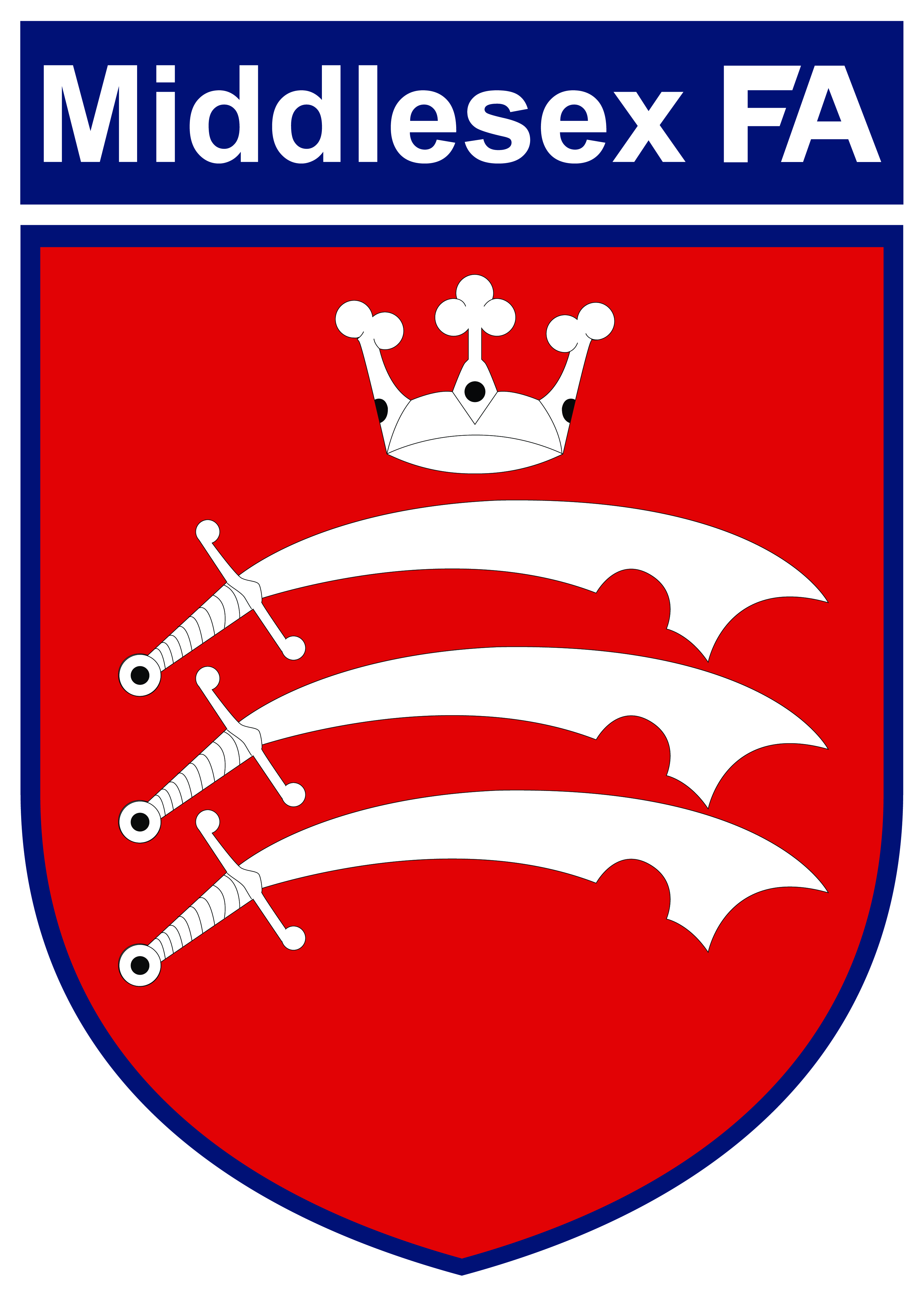 Vacancy – Full Time Middlesex FA Head of Commercial & Operations Starting Salary – £35,000 per annumAn exciting leadership opportunity has arisen to join the team at Middlesex Football Association. We are looking for a dynamic, self-motivated individual with experience and skills in business development. Key responsibilities are to:- Develop and manage implementation of  Middlesex FA commercial, sponsorship, marketing and communications strategiesTo oversee the delivery of our Headquarters facility Business plan    To support the delivery of the National Game Strategy To act in the best interests of Children and Young People at all times and ensure their welfare is considered in all decision and actions taken. Establish a culture of customer excellence across the businessFor a discussion about this role, please contact Leigh O’Connor, Chief Executive on 020 8515 1919 or by email leigh.oconnor@middlesexfa.comThe successful candidate will be subject to a six month probationary period.Middlesex FA is committed to equality of opportunity and welcome applications from all sections of the community.